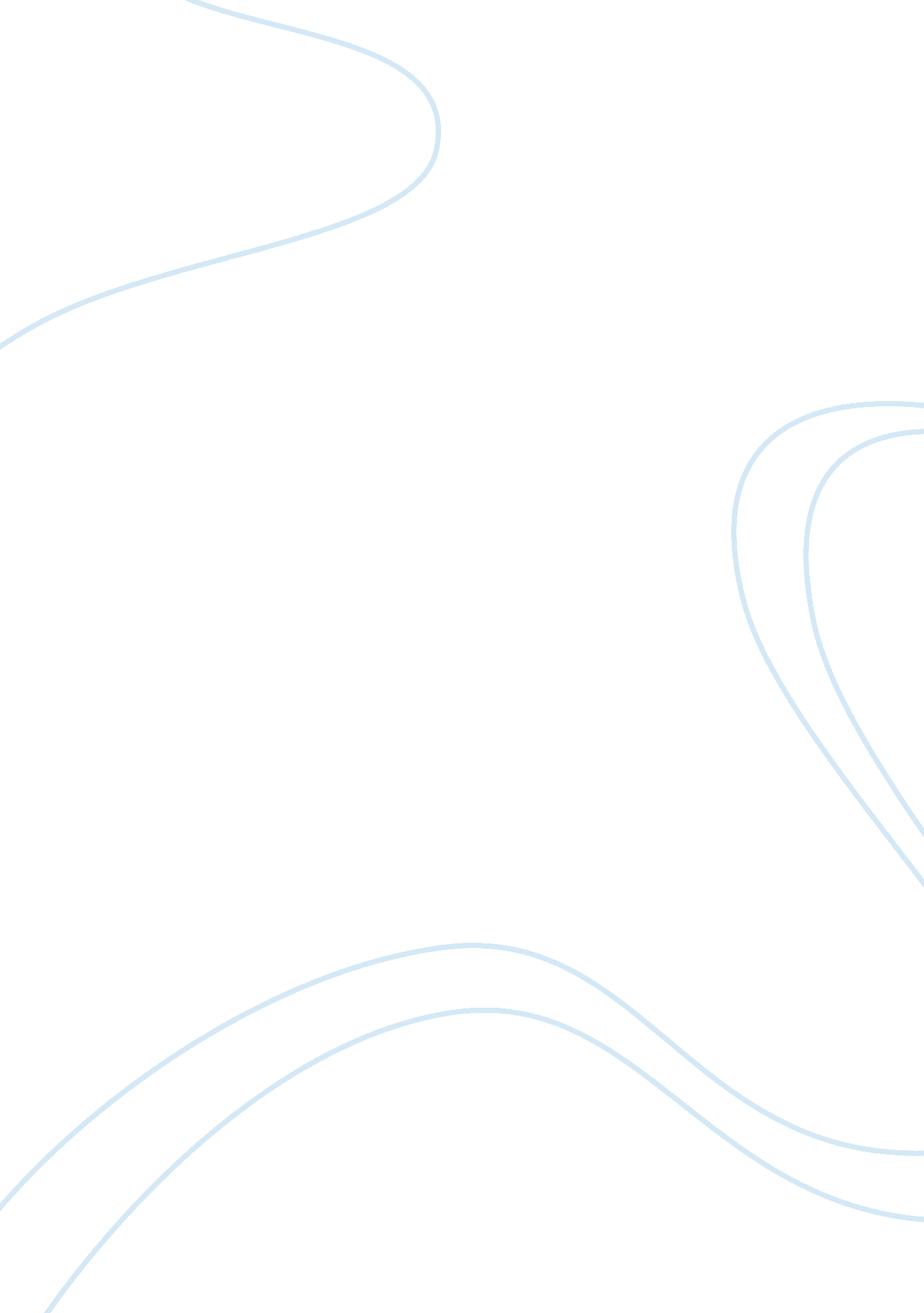 Erp implementation case study examplesBusiness, Company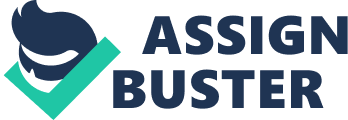 ERP implementation ERP implementation is a key issue that needs to be undertaken well in any organization. This paper has focused on ERP implementation issues that are faced by organizations in China. Organizations in China face the various challenges that need to be addressed when implementing ERP. These issues cut across all the industries. One common issue that was experienced by the case studies is that of change management. It is a crucial issue that needs to be addressed. TH example that was addressed in the paper is that of CosmetiCo Company which had issues with their change process. They realized that the financial modules did not go well with MOVEX. MOVEX was produced by the government and did integrate well with financial modules. In this case study, there was also a lack of support from the top management. This is seen to be a crucial issue. Culture and the integration process are very important. From the case studies, it was also important to understand that understanding it ERP package was crucial; it is important to know how it will fit with the vision of the company. This was evident with ElectricCo which did not understand the package they were implementing. Many organizations do not understand the need to have a competitive advantage when implementing ERP packages. This should be the overriding factor when the implementation of the ERP is being done. From the study, it is common that most companies in Asia are adopting this package. It is also evident that most of these companies do not understand the products they are adopting. The products are complex and have a lot of modules. There is a need to address these issues and know the role that these modules will play in the overall organization. 